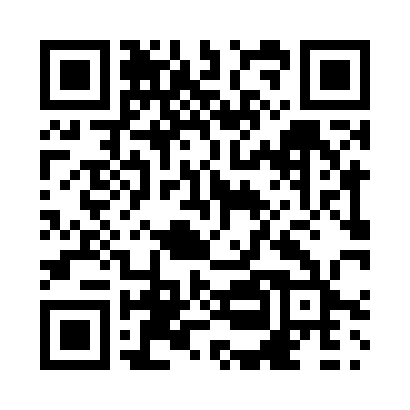 Prayer times for Champagne, Yukon, CanadaWed 1 May 2024 - Fri 31 May 2024High Latitude Method: Angle Based RulePrayer Calculation Method: Islamic Society of North AmericaAsar Calculation Method: HanafiPrayer times provided by https://www.salahtimes.comDateDayFajrSunriseDhuhrAsrMaghribIsha1Wed4:005:572:037:2210:1012:072Thu3:595:542:037:2410:1312:083Fri3:575:522:037:2510:1512:094Sat3:565:492:037:2710:1812:115Sun3:555:462:037:2810:2012:126Mon3:535:432:027:3010:2312:137Tue3:525:412:027:3110:2612:148Wed3:515:382:027:3310:2812:169Thu3:495:352:027:3410:3112:1710Fri3:485:332:027:3510:3312:1811Sat3:475:302:027:3710:3612:1912Sun3:455:282:027:3810:3812:2113Mon3:445:252:027:3910:4112:2214Tue3:435:232:027:4110:4312:2315Wed3:425:202:027:4210:4612:2416Thu3:405:182:027:4310:4812:2617Fri3:395:152:027:4510:5112:2718Sat3:385:132:027:4610:5312:2819Sun3:375:112:027:4710:5512:2920Mon3:365:082:037:4810:5812:3021Tue3:355:062:037:4911:0012:3222Wed3:345:042:037:5011:0212:3323Thu3:335:022:037:5211:0512:3424Fri3:325:002:037:5311:0712:3525Sat3:314:582:037:5411:0912:3626Sun3:304:562:037:5511:1112:3727Mon3:294:542:037:5611:1312:3828Tue3:284:522:037:5711:1512:4029Wed3:274:512:037:5811:1712:4130Thu3:264:492:047:5911:1912:4231Fri3:264:472:048:0011:2112:43